«ЛУКОМОРЬЕ»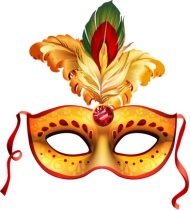 21 ноября среди детских садов района состоялся конкурс любителей театрального искусства «Лукоморье».Все постановки отличались интересной идеей, творческим подходом. Наш творческий коллектив занял 2 место, а также был отмечен в номинации «Лучшая женская роль». Благодарим родителей за оказанную помощь  в подготовке к  фестивалю, а нашим воспитанникам желаем дальнейших творческих успехов!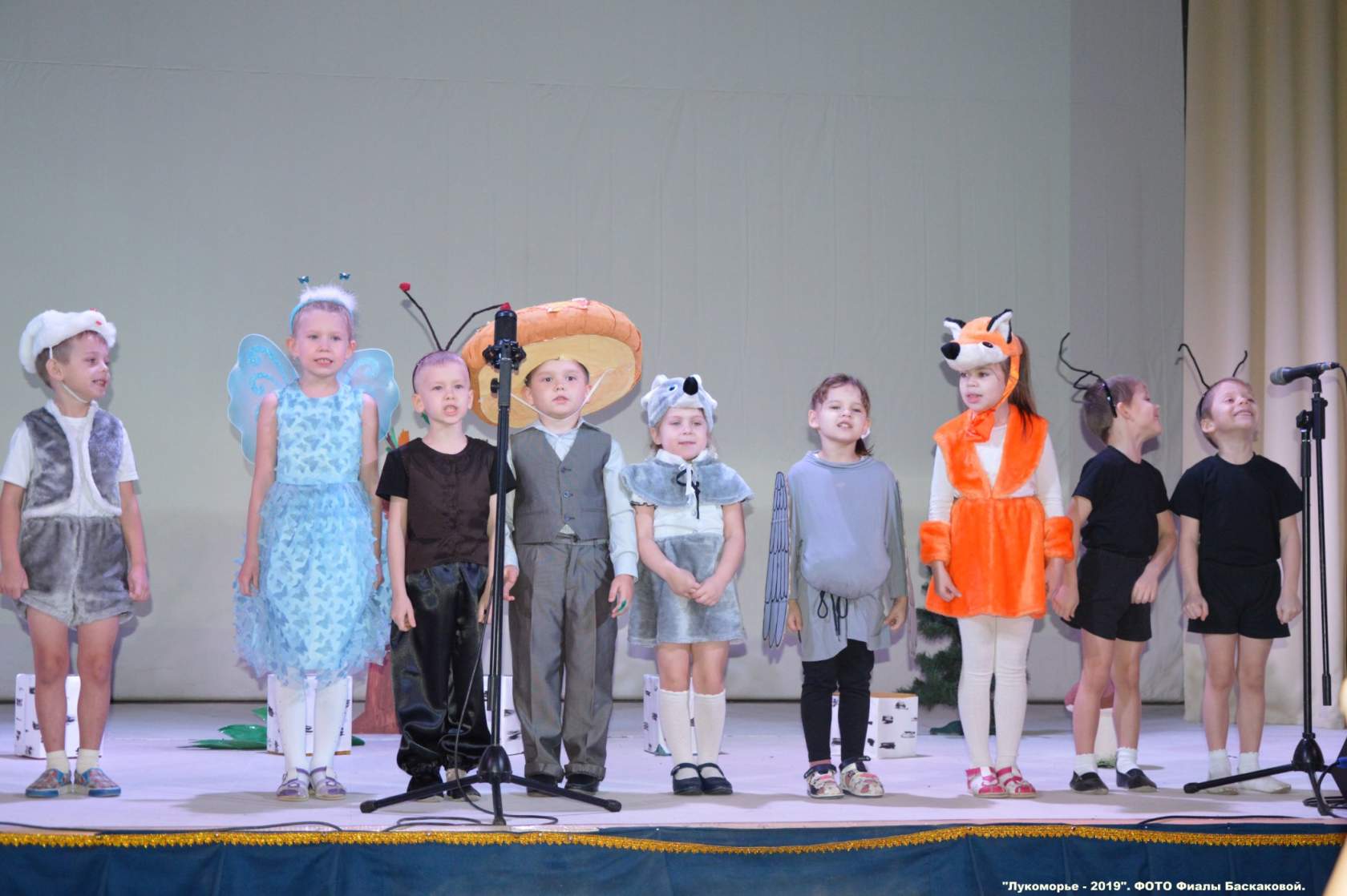 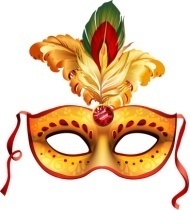 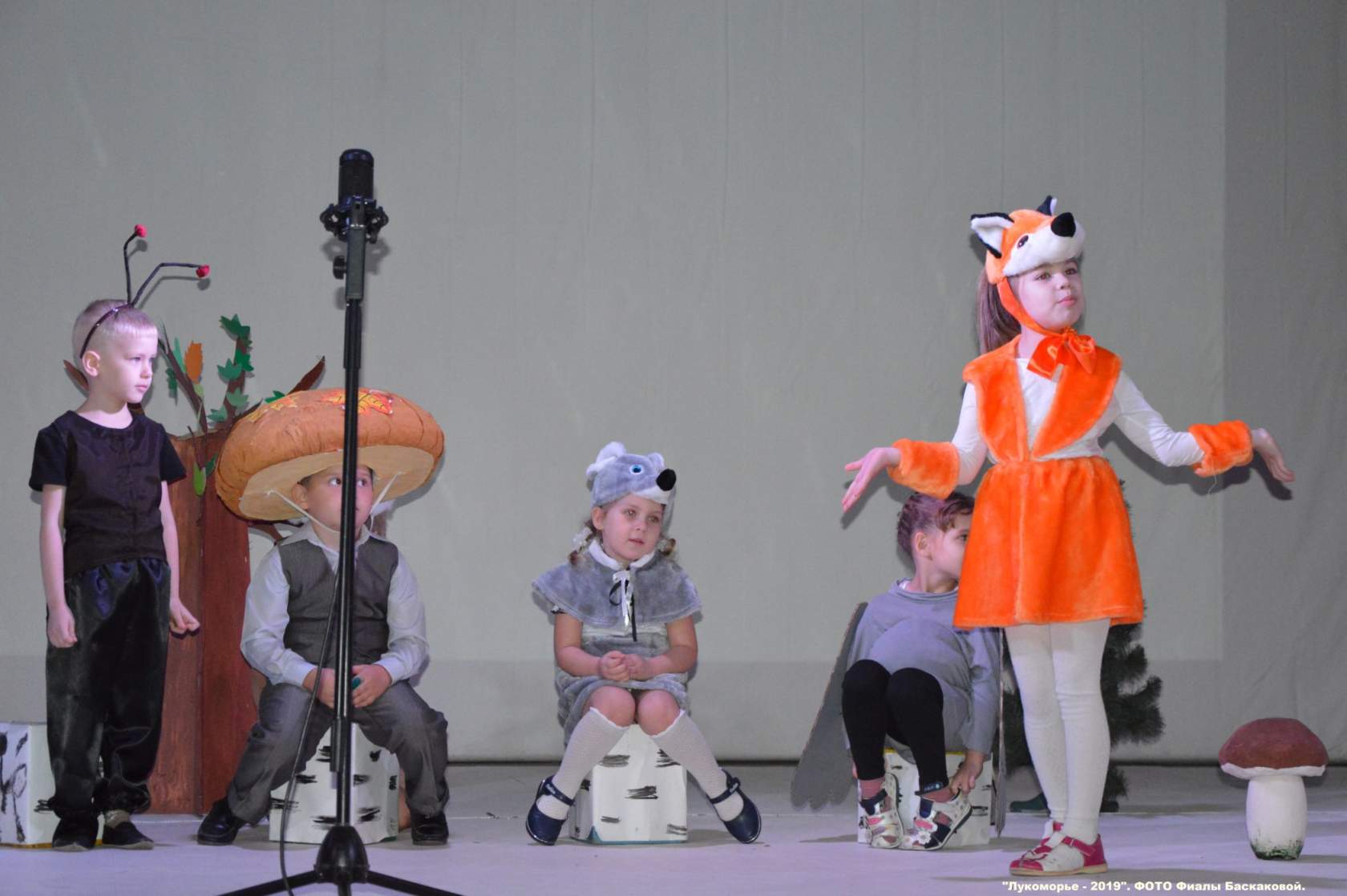 